Хфма гр 5 ОПИ-20Тема  :Виды титрования.Задание.  конспект.Виды титрования, применяемые в титриметрическом анализеВ титриметрическом анализе применяют прямое титрование, обратное титрование (титрование по избытку) и косвенное титрование, т.е. титрование по заместителю (заместительное титрование).Прямое титрование – это такое титрование, когда определяемое вещество непосредственно титруют стандартным раствором.Прямое титрование применяют в тех случаях, когда реакция отвечает всем требованиям, предъявляемым к реакциям в титриметрическом анализе.НА + ОН- ↔ А- + Н2Оили В + Н3О+ ↔ НВ+ + Н2ООбратное титрование (титрование по избытку) – такое титрование, когда к анализируемому раствору добавляют точное, но избыточное количество одного титранта, а не вступившую в реакцию часть первого титранта (остаток) оттитровывают вторым титрантом.Обратное титрование используют в случаях, когда мала скорость прямой реакции, отсутствует подходящий индикатор или вещество летучее.А- + Н3О+изб. ↔ НА + Н2ОН3О+ост. + ОН- ↔ 2Н2ОЗаместительное титрование – титрование, при котором определяемое вещество с избранным титрантом не взаимодействует или реакция идет не стехиометрически. В этих случаях к анализируемому раствору добавляют вспомогательный реагент, с которым определяемое вещество образует стехиометрическое (эквивалентное) количество нового соединения, называемого заместителем. Этот заместитель оттитровывыют стандартным раствором титранта прямым титрованием.А + Р → П (НА или В)НА + ОН- ↔ А- + Н2Оили В + Н3О+ ↔ НВ+ + Н2ОВ зависимости от приема взятия навески для титрования различают два метода титрования: отдельных навесок и пипетирования.Метод отдельных навесок – навеску установочного или исследуемого вещества растворяют в колбе для титрования в произвольном объеме воды и титруют рабочим раствором из бюретки.Метод пипетирования – навеску установочного или исследуемого вещества растворяют в мерной колбе. В колбу для титрования отбирают мерной пипеткой определенный объем приготовленного раствора (аликвотные части) и титруют стандартным раствором из бюретки.Метод отдельных навесок более длителен, чем метод пипетирования, но он позволяет избежать возможной ошибки, связанной с измерением объемов.Для расчета результатов титриметрического анализа в граммах или массовой доли (в %) используют формулы с учетом способа и метода титрования.Прямое и заместительное титрование.Метод отдельных навесок.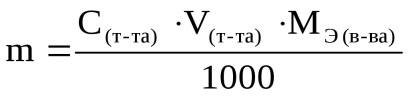 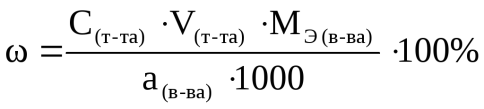 Метод пипетирования.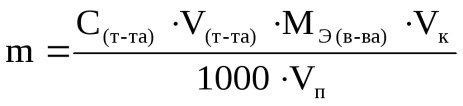 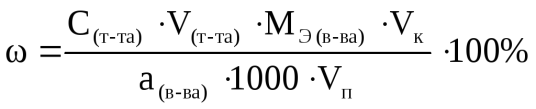 Обратное титрование.Метод отдельных навесок.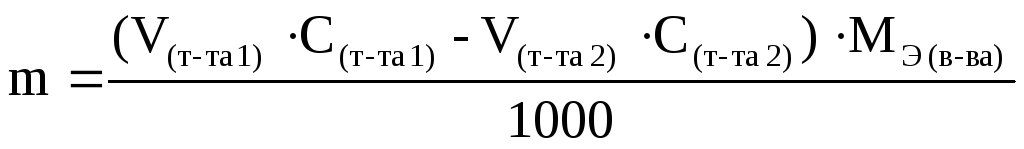 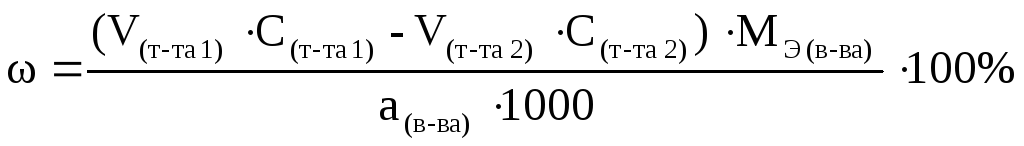 Метод пипетирования.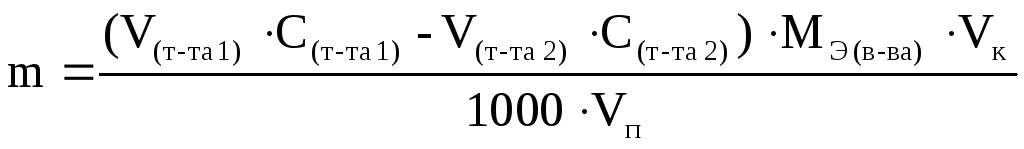 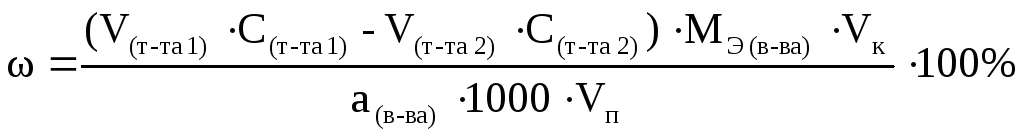 *В приведенных формулах приняты обозначения:а (в-ва) – навеска анализируемого вещества, г;С (т-та) – концентрация титранта, моль/л;V(т-та) – объем титранта, мл;МЭ(в-ва) – молярная масса эквивалента анализируемого вещества, г/моль;Vк – объем мерной колбы, мл;Vп – объем мерной пипетки, т. е. объем раствора, взятый для титрования, мл.